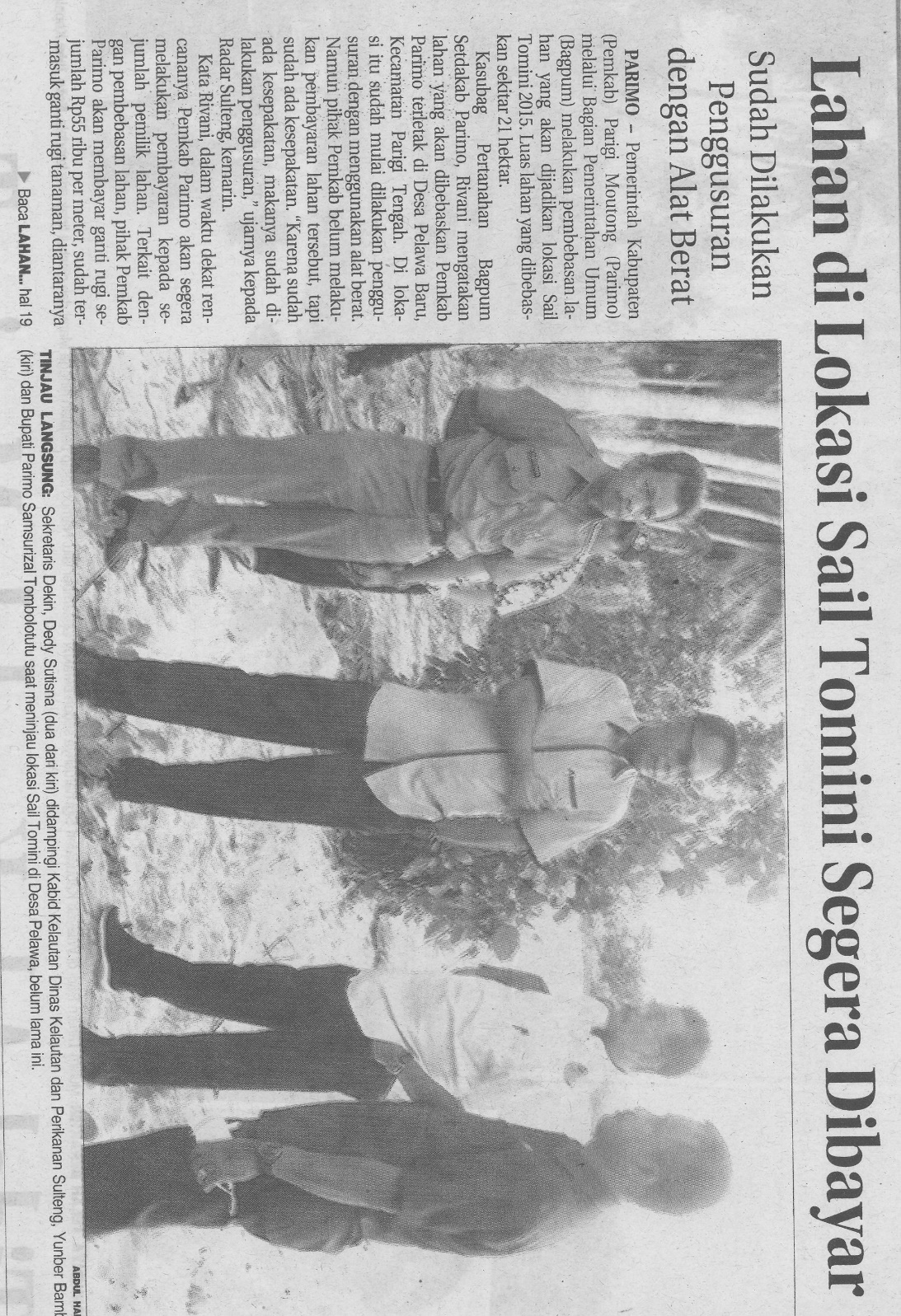 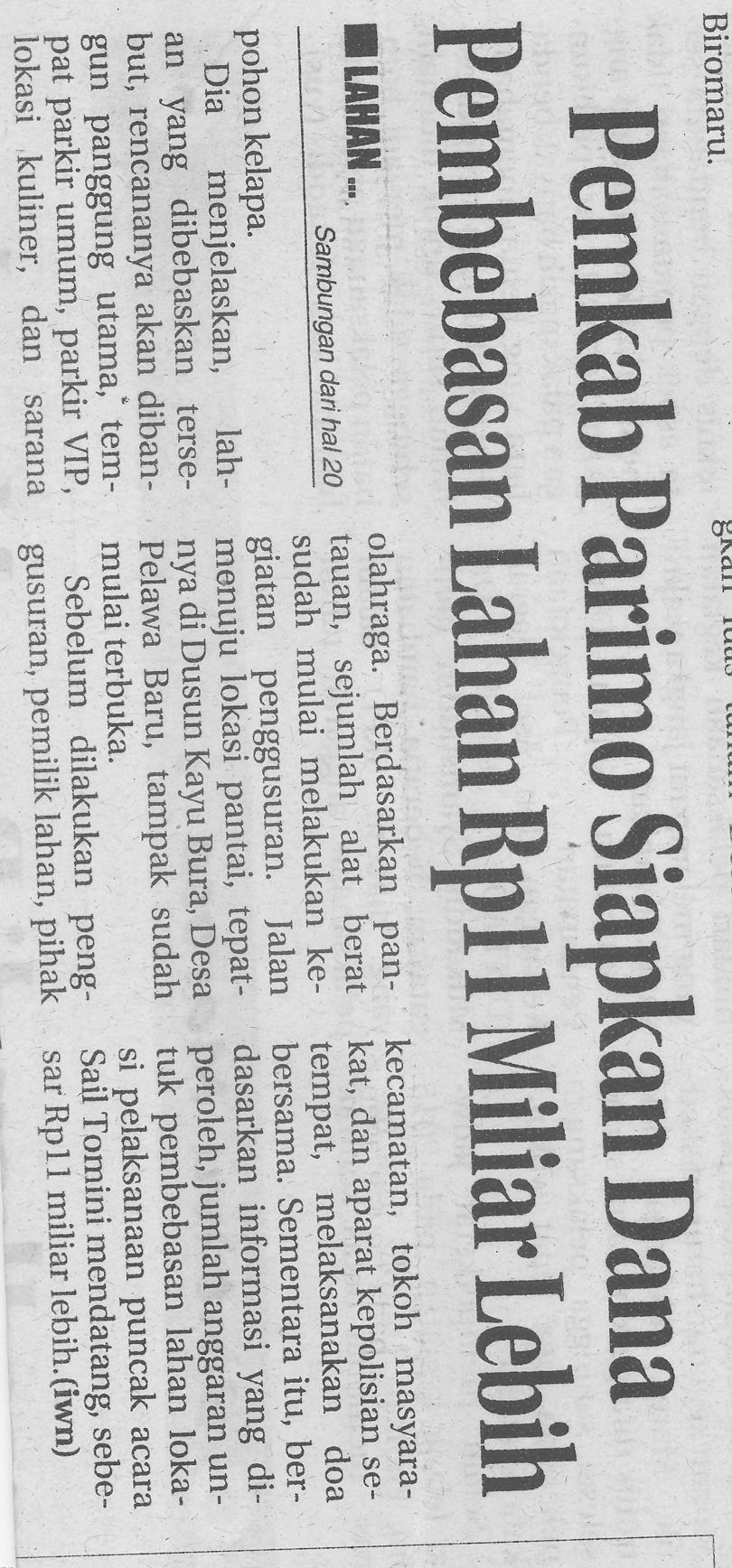 Harian    :Radar SultengKasubaudSulteng IIHari, tanggal:Senin, 5 Januari 2015KasubaudSulteng IIKeterangan:Lahan di lokasi Sail Tomini segea dibayarKasubaudSulteng IIEntitas:ParimoKasubaudSulteng II